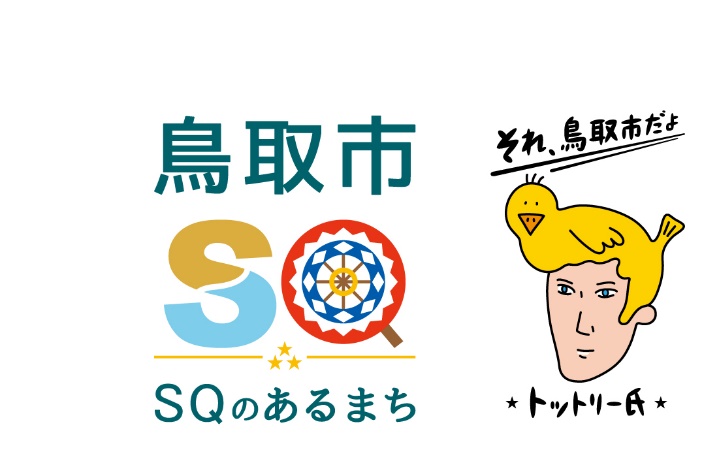 日本遺産「麒麟のまち」モニターツアーについて　～　２コースで参加者を募集中！　～日本遺産「麒麟のまち」推進協議会は、日本遺産認定を生かした麒麟のまち圏域の活性化に向けて取り組んでいます。この一環として、このたび、地域の宝である圏域の自然、歴史、文化の発信による観光客誘致および保存・継承に向けた機運の醸成を目的としたモニターツアーを実施いたします。国の重要文化財で、通常は地域の祭でしか見ることのできない「因幡・但馬の麒麟獅子舞」を特別に鑑賞することのできるツアーです。１．実施日　　　　　　　　　　　　　　　　　　　　　　　　　　　　　　　　　　（１）波編（実施地域：岩美町・新温泉町・香美町）令和４年１１月３日（木・祝）（２）雪編（実施地域：智頭町）　　令和４年１１月２２日（火）２．内　容　　　　　　　　　　　　　　　　　　　　　　　　　　　　　　　　　　　　（１）ポイント　　　ガイドの案内で日本遺産に認定されたストーリーを構成する文化財などを巡ります。　　定員は波編３０名、雪編１５名。両コースとも鳥取駅南口発着で昼食付です。　　　①波編（山陰松島遊覧乗船、諸寄集落散策、麒麟獅子舞観覧、浜坂先人記念館以命亭見学、餘部駅・鎧駅間乗車体験など）　　　②雪編（板井原集落散策、旧山形小学校見学、旧森林鉄道跡散策、䖝井神社見学、宿場まち散策、石谷家住宅見学、麒麟獅子舞観覧など）（２）参加費　1人あたり３，０００円（税込）　（３）その他　　　　簡単なアンケートに御協力いただきます。　３．詳　細　　　　　　　　　　　　　　　　　　　　　　　　　　　　　　　　　　　　別紙チラシのとおり資　料　提　供資　料　提　供令和４年１０月１２日令和４年１０月１２日担当課(担当)文化交流課（前田・福山）電　話30-802１